Publicado en  el 03/01/2017 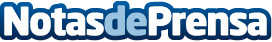 Se cumplen 97 años del nacimiento de Isaac AsimovAsimov inventó las Tres Leyes de la Robótica y escribió una de las obras más relevantes de ciencia ficción. Hipertextual lo recuerda en el 97 aniversario de su nacimientoDatos de contacto:Nota de prensa publicada en: https://www.notasdeprensa.es/se-cumplen-97-anos-del-nacimiento-de-isaac_1 Categorias: Inteligencia Artificial y Robótica Cine Literatura Sociedad http://www.notasdeprensa.es